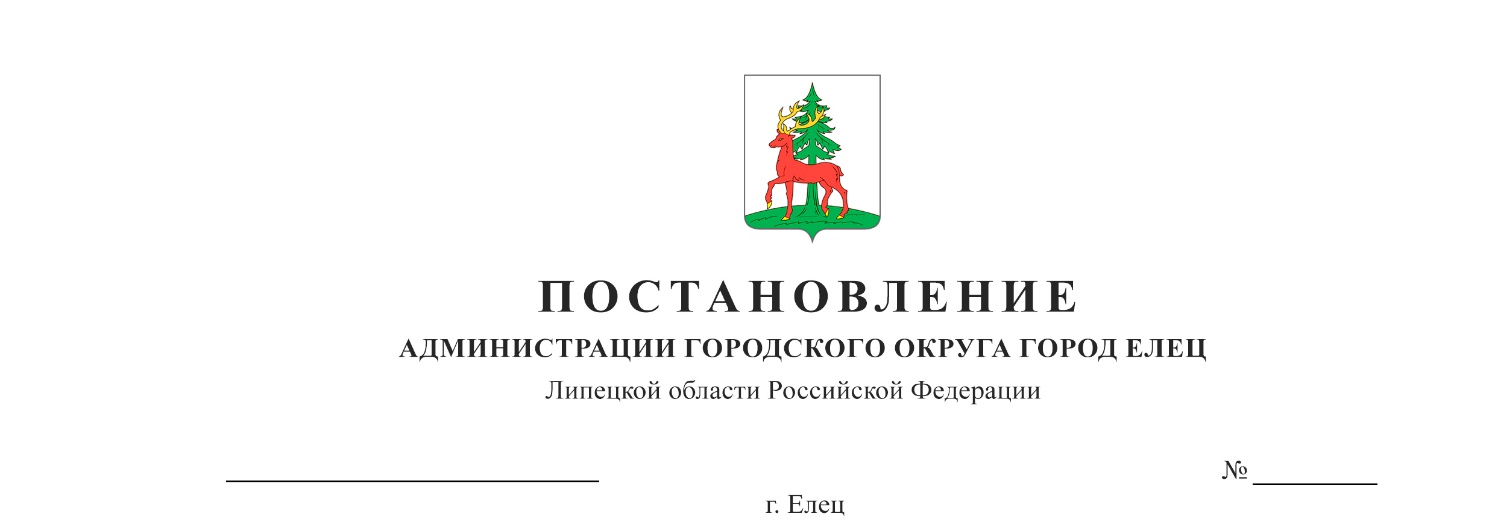       20.03.2019                                                                              425В целях обеспечения координации и взаимодействия в работе по противодействию коррупции и создания эффективной системы профилактики коррупционных правонарушений, в соответствии с Федеральным законом от 06.10.2003 №131-ФЗ «Об общих принципах организации местного самоуправления в Российской Федерации» и Федеральным законом от 25.12.2008 № 273-ФЗ «О противодействии коррупции», руководствуясь Уставом городского округа город Елец, администрация городского округа город ЕлецПОСТАНОВЛЯЕТ:1. Создать координационный совет по противодействию коррупции в  городском округе город Елец в составе согласно приложению №1 к настоящему постановлению.2. Утвердить Положение о координационном совете по противодействию коррупции в городском округе город Елец согласно приложению №2 к настоящему постановлению.3. Признать утратившими силу постановления администрации городского округа город Елец:       от 28.06.2016 № 1188 «О создании координационного совета по противодействию коррупции администрации городского округа город Елец и об утверждении Положения о нем»;        от 09.08.2017 № 1383 «О внесении изменения в постановление администрации городского округа город Елец от 28.06.2016 № 1188 «О создании координационного совета по противодействию коррупции администрации городского округа город Елец и об утверждении Положения о нем»;        от 25.06.2018 № 1011 «О внесении изменения в постановление администрации городского округа город Елец от 28.06.2016 № 1188 «О создании координационного совета по противодействию коррупции администрации городского округа город Елец и об утверждении Положения о нем» (с изменениями от 09.08.2017 № 1383)».4. Контроль за исполнением настоящего постановления оставляю за собой.Глава городского округа город Елец                                             С.А. Панов Состав координационного совета  по противодействию коррупциив городском округе город Елец.»ПОЛОЖЕНИЕО КООРДИНАЦИОННОМ СОВЕТЕ ПО ПРОТИВОДЕЙСТВИЮ КОРРУПЦИИ В  ГОРОДСКОМ ОКРУГЕ ГОРОД ЕЛЕЦ       1.Координационный совет по противодействию коррупции в  городском округе город Елец (далее – Совет) создан с целью:        - оценки результатов работы органов местного самоуправления городского округа город Елец по противодействию коррупции;        - подготовки предложений, направленных на реализацию мероприятий по предупреждению, пресечению и устранению причин и условий проявления коррупции;        -рассмотрения вопросов  правоприменительной практики по результатам вступивших в законную силу решений судов, арбитражных судов о признании недействительными ненормативных правовых актов, незаконными решений и действий (бездействия) органов местного самоуправления и их должностных лиц в целях выработки и принятия мер по предупреждению и устранению причин выявленных нарушений.2. Совет в своей деятельности руководствуется Конституцией Российской Федерации, законодательством Российской Федерации, Липецкой области, муниципальными правовыми актами городского округа город Елец и настоящим Положением.3. Основными задачами Совета являются:- рассмотрение вопросов правоприменительной практики; - рассмотрение результатов антикоррупционного мониторинга;- выработка мер по устранению коррупциогенных факторов.4. Для осуществления возложенных задач Совет имеет право:- запрашивать информацию в соответствии с действующим законодательством о противодействии коррупции;- создавать рабочие группы для изучения вопросов, касающихся профилактики и противодействия коррупции, а также для подготовки решений Совета.5. Общее руководство деятельностью Совета осуществляет председатель Совета, который представляет Совет во взаимоотношениях с территориальными органами федеральных органов исполнительной власти, органами исполнительной власти Липецкой области, органами местного самоуправления городского округа город Елец, предприятиями,  организациями, а также средствами массовой информации городского округа город Елец, дает поручения членам Совета по вопросам, отнесенным к компетенции Совета, ведет заседания Совета, подписывает протоколы заседаний Совета.6. В отсутствии председателя Совета его полномочия осуществляет заместитель председателя Совета.В случае одновременного отсутствия на заседании Совета председателя Совета и его заместителя, обязанности председателя Совета исполняет по его поручению один из членов Совета.7. Члены Совета обладают равными правами при подготовке и обсуждении рассматриваемых на заседаниях вопросов. Член Совета в случае невозможности присутствия на заседании Совета обязан заблаговременно известить об этом председателя Совета. Лицо, замещающее члена Совета, после согласования с председателем Совета может присутствовать на заседании с правом совещательного голоса. В случаях несогласия с решением Совета член Совета вправе излагать особое мнение в письменной форме, которое подлежит отражению в протоколе заседания Совета.8. Заседание Совета правомочно, если на нем присутствует более половины членов Совета.В случае равенства голосов голос председательствующего Совета является решающим.9. Контроль за исполнением решений и поручений, содержащихся в протоколе заседания Совета, осуществляет секретарь Совета. Вопрос снимается с контроля по решению председателя Совета, о чем секретарь Совета информирует исполнителей.О создании координационного совета по противодействию коррупции в городском округе город Елец, об утверждении Положения о нем и о признании утратившими силу некоторых постановлений администрации городского округа город Елец (с изменениями от 31.12.2019 № 2223, от 03.04.2020 № 439, от 03.08.2020  № 887, 04.12.2020 № 1628, от 14.04.2021 № 534, от 24.08.2021 № 1284, от 23.06.2022 № 1260, от 17.04.2023 № 87, от 11.12.2023 №739)Приложение 1 к постановлению администрации городского округа город Елец от 20.03.2019 № 425 (с изменениями от 31.12.2019 № 2223, от 03.04.2020 № 439, от 03.08.2020  № 887, 04.12.2020 № 1628, от 14.04.2021 № 534, от 24.08.2021 № 1284, от 23.06.2022 № 1260, от 17.04.2023 № 87, от 11.12.2023 №739)Боровских Евгений Вячеславович Глава городского округа город Елец, председатель (председатель координационного совета по противодействию коррупции в городском округе город Елец)Родионов Никита Михайлович  первый заместитель главы                администрации городского округа                                                                    город Елец (заместитель председателя координационного совета по противодействию коррупции в городском округе город Елец)Матюхина Наталья Николаевнаначальник отдела организации труда, муниципальной службы и кадровой работы комитета по                                                                      организации труда, муниципальной службе, кадровой работе и делопроизводству администрации городского округа город Елец (секретарь совета по противодействию коррупции в городском округе город Елец)Члены координационного совета по противодействию коррупции в городском округе город Елец:Черных Ольга Александровназаместитель главы администрации городского округа город Елец Селянина Майя Викторовназаместитель главы администрации городского округа город Елец   Савчук Маргарита Николаевнауправляющий делами администрации городского округа город ЕлецЕршова Елена Владимировнапредседатель правового комитета администрации городского округа  город ЕлецМалыхДенис Николаевичпредседатель комитета по развитию местного самоуправления администрации городского округа город ЕлецБочко Екатерина Васильевнапредседатель комитета по организации                                                                      труда, муниципальной службе, кадровой работе   и делопроизводству администрации городского округа город ЕлецВведенскаяНина Игоревнаначальник управления протокола и обеспечения деятельности администрации городского округа город ЕлецЛыкова Наталья Васильевнаначальник управления финансов администрации городского округа город ЕлецНиконов Виктор Николаевичпредседатель Совета депутатов городского округа город Елец (по согласованию) Бородин Альберт Владимирович           председатель Контрольно-счетной комиссии городского округа город Елец (по согласованию)Бородина Наталья Андреевнапредседатель Общественной палаты                                                                       городского округа город Елец (по                                                                       согласованию)Виктор Валерьевич Зарецкийначальник отдела                                                          УФСБ России по Липецкой области                                                            в городе Ельце (по согласованию)Шиленков Андрей Андреевичстарший оперуполномоченный отделения экономической безопасности и противодействия                                                          коррупции ОМВД России по городу Ельцу (по согласованию)Приложение 2 к постановлению администрации городского округа город Елец от 20.03.2019 №425 (с изменениями от 31.12.2019 № 2223, от 03.04.2020 № 439, от 03.08.2020  № 887, 04.12.2020 № 1628, от 14.04.2021 № 534, от 24.08.2021 № 1284, от 23.06.2022 № 1260, от 17.04.2023 № 87, от 11.12.2023 №739)